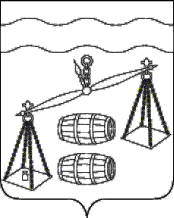 Администрация  сельского поселения"Село Стрельна"Сухиничский район Калужская областьПОСТАНОВЛЕНИЕ   от 04.03.2024 года			                               		            № 8         	В соответствии с постановлением администрации сельского поселения «Село Стрельна» от 03.08.2020 № 33 «Об утверждении Порядка принятия решения о разработке муниципальных программ сельского поселения «Село Стрельна», их формирования, реализации и проведения оценки эффективности реализации», руководствуясь Уставом сельского поселения «Село Стрельна», администрация СП «Село Стрельна»ПОСТАНОВЛЯЕТ:Внести в постановление администрации сельского поселения «Село Стрельна» от 04.10.2019 №22 "Об утверждении муниципальной программы  «Укрепление пожарной безопасности СП «Село Стрельна» на 2020-2026 годы" (далее - постановление) следующие изменения: 	1.1. В паспорте программы Объемы и источники финансирования Программы строку " в 2024 году - 165 тыс.рублей" заменить на "в 2024 году - 66,8 тыс.руб."; строку " в 2025 году - 165 тыс.рублей" заменить на "в 2025 году - 66,8 тыс.руб."; строку " в 2026 году - 165 тыс.рублей" заменить на "в 2026 году - 66,8 тыс.руб.".	1.2. В таблице раздела 5 Программы "Объемы финансирования" 2024, 2025, 2026 изложить в новой редакции согласно приложению №1 к настоящему постановлению.2. Настоящее постановление распространяется на правоотношения, возникшие с 01.01.2024 года.3. Контроль за исполнением настоящего постановления оставляю за собой.    Глава  администрации сельского    поселения «Село Стрельна»                                               Е. Е. Москвичева  Приложение №1к постановлению № 8от 04.03.2024гО внесении изменений в постановление администрации СП «Село Стрельна» от 04.10.2019 №22 "Об утверждении муниципальной программы «Укрепление пожарной безопасности СП «Село Стрельна» на 2020-2026 годы» Наименованиепрограммы, основного мероприятияНаименованиеглавного распорядителя средств бюджета поселения              Объемы финансирования (тыс.руб.)              Объемы финансирования (тыс.руб.)              Объемы финансирования (тыс.руб.)              Объемы финансирования (тыс.руб.)              Объемы финансирования (тыс.руб.)              Объемы финансирования (тыс.руб.)              Объемы финансирования (тыс.руб.)              Объемы финансирования (тыс.руб.)Наименованиепрограммы, основного мероприятияНаименованиеглавного распорядителя средств бюджета поселенияИсточникифинансирования2020202120222023202420252026всегоСодержание противопожарных водных источниковАдминистрацияСП БюджетСП 5050500,9000150,9Устройство минерализованных полос, в местах вызывающих распространение огняАдминистрацияСП БюджетСП 50505015505050315Приобретение противопожарного инвентаряАдминистрацияСП БюджетСП 2020201,700061,7Замер сопротивления изоляции электропроводкиАдминистрацияСП БюджетСП 22Установка и обслуживание АПС администрации СПАдминистрацияСП БюджетСП 40404014,415,815,815,8181,8Устройство и обновление информационных стендов, приобретение знаков, ведение пропагандистской работыАдминистрацияСП БюджетСП 555011118ВСЕГО по программеВСЕГО по программеБюджетСП 1651651673266,866,866,8729,4